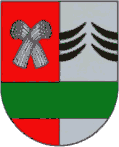 ŠAKIŲ RAJONO SAVIVALDYBĖS ADMINISTRACIJOS ŠVIETIMO IR SPORTO SKYRIUSKodas 188772814, Bažnyčios g.4, LT-71120 Šakiai, tel.8 345 60762, faks. 8 345 60762, el. paštas svietim.sakiai@is.lt2016 02 29                   ŠAKIŲ RAJONO MOKSLEIVIŲ BADMINTONO VARŽYBOSData: 2016 02 23Vieta: Šakių rajono Jaunimo kūrybos ir sporto centras Organizatorius: Šakių JKSCVaržybų vyr. teisėjas: V. Bagdanavičius, Šakių „Žiburio“ gimnazijos vyr. kūno kultūros mokytojas Dalyviai: bendrojo ugdymo mokyklų berniukų ir mergaičių komandos. Dalyvių amžius ir komandų skaičius neribojamas. Maksimali komandos sudėtis – 3 mokiniai berniukų ir mergaičių komandose. Komanda gali būti ir nepilnos sudėties (bent vienas dalyvis). Mergaičių ir berniukų komandos gali būti skirtingų mokyklų, bet ne kelių mokyklų rinktinėApdovanojimai: mokyklų komandos, užėmusios 1-as vietas, apdovanojamos taurėmis, o prizines vietas užėmusių komandų nariai – medaliais.Rajoną finalinėse varžybose atstovaus: Šakių „Žiburio“ gimnazija – 2016 02 28, Bastilijos sporto kompleksas, Gaurės g. 27, Tauragė.                  VARŽYBŲ REZULTATAIVYRŲ DVEJETAIMERGINŲ VIENETAIMERGINŲ DVEJETAI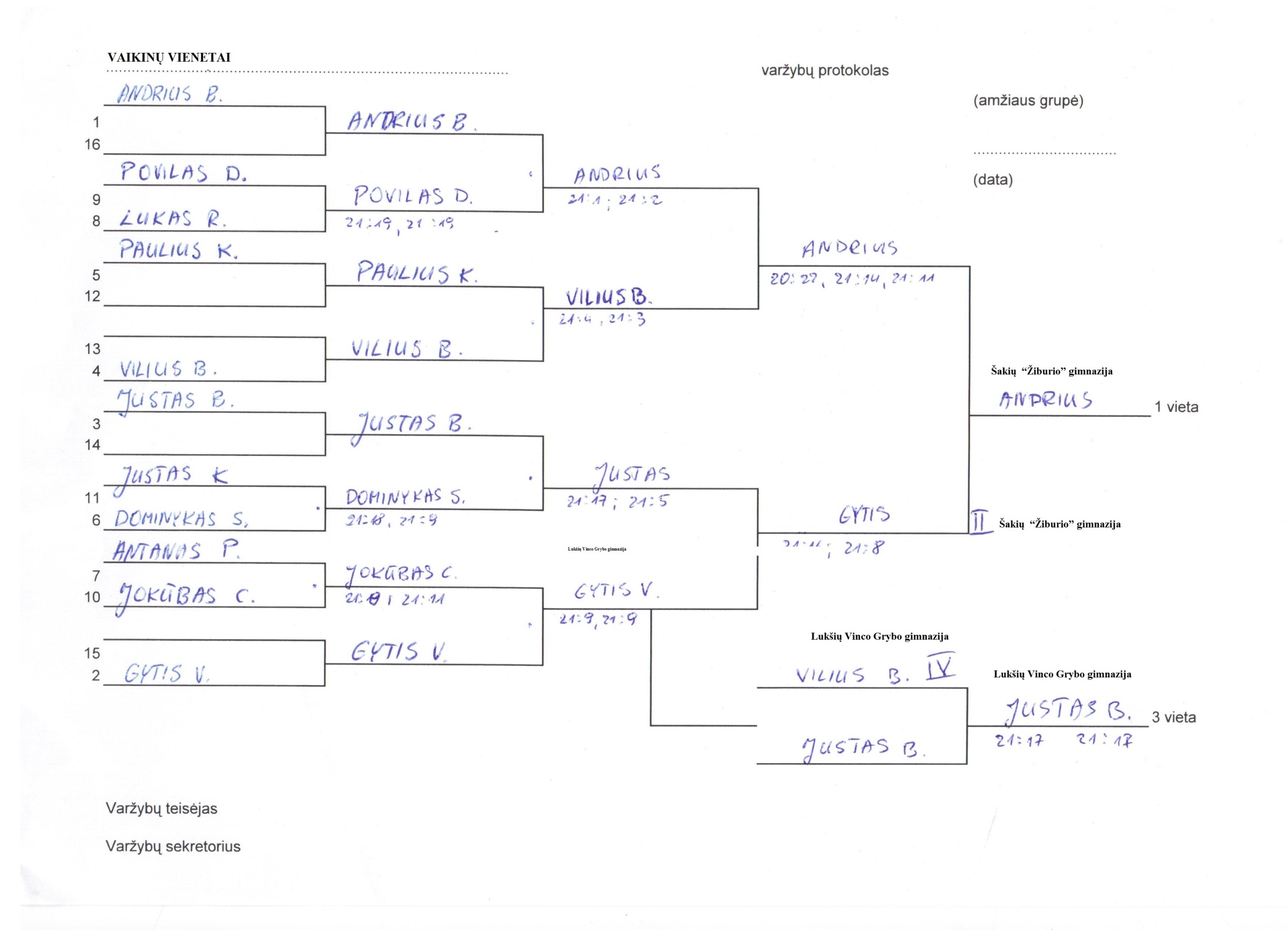 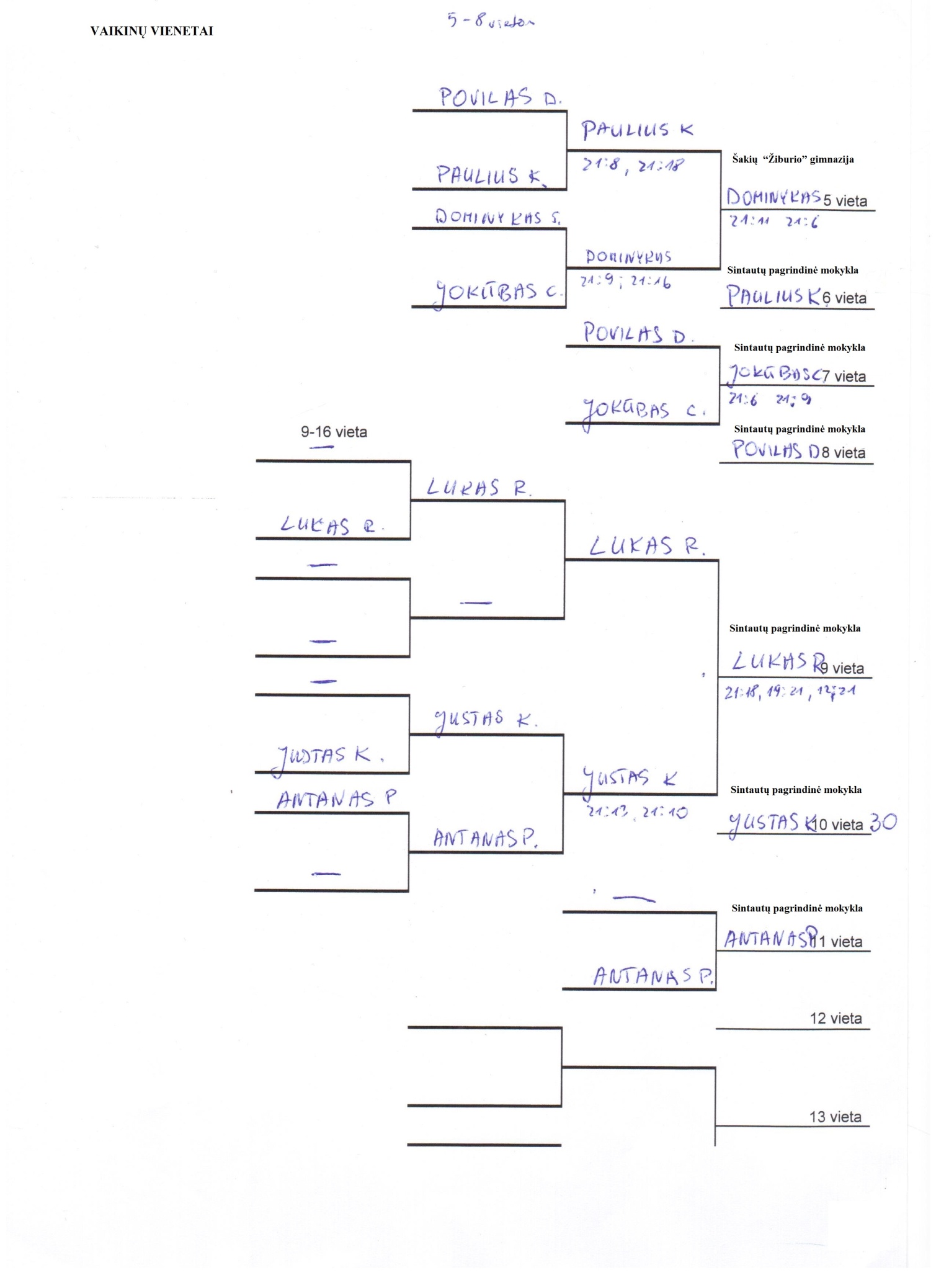 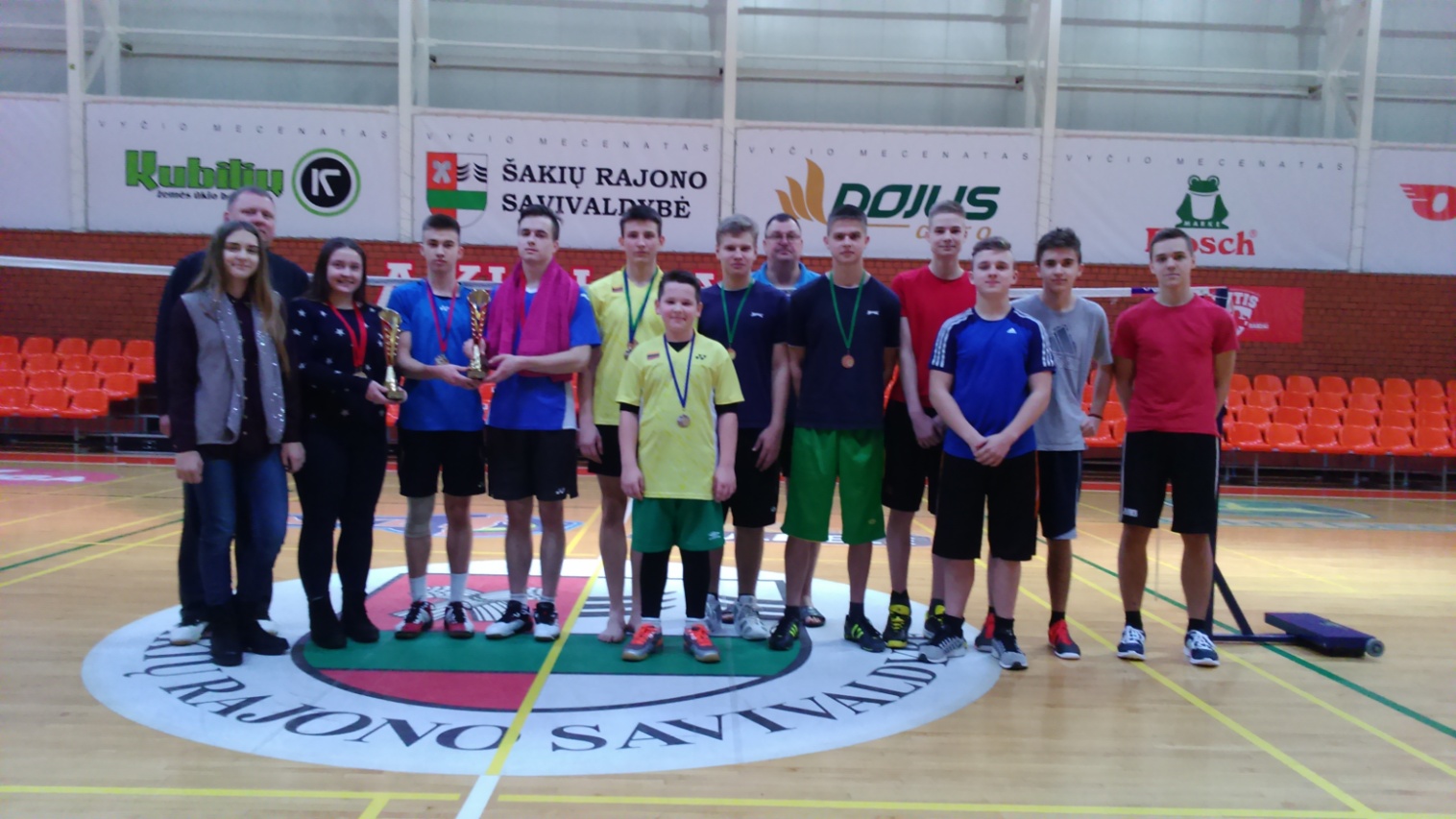 Vyr. teisėjas: V. BagdanavičiusEil.Nr.KOMANDA12345TAŠKAIVIETA1.Šakių  “Žiburio” gimnazija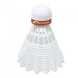 2:012:012:012:014I2.Lukšių Vinco Grybo gimnazija0:202:012:012:013II3.Sintautų pagrindinė mokykla0:200:202:012:012III4.Sintautų pagrindinė mokykla0:200:200:202:111IV5.Sintautų pagrindinė mokykla0:200:200:201:200VEil.Nr.KOMANDA12345TAŠKAIVIETA1.Šakių  “Žiburio” gimnazija2:012:012:012:014I2.Lukšių Vinco Grybo gimnazija0:200:202:012:012III3.Šakių  “Žiburio” gimnazija0:202:012:012:013II4.Šakių Varpo mokykla0:200:200:202:011IV5.Šakių Varpo mokykla0:200:200:200:200VEil.Nr.KOMANDA12TAŠKAIVIETA1.Šakių  “Žiburio” gimnazija2:011I2.Šakių Varpo mokykla0:200II